Video of the Week – How igus drylin linear robot technology can help you carry on campingThe innovative Camping Butler cleans mobile toilet cartridges, from caravans and camper vans, fully automatically and contact-free from the inside and outside. No matter how full or very dirty the cassette is, the Camping Butler cleans it completely. In the week’s video, we go behind the scenes to see how exactly the automated cleaning system works. The linear robot is built using drylin ZLW belt drive units with stainless steel components for easy cleaning. Each of the axes are driven by stepper motors fitted with encoders.The 360-degree rotation of the cassette during cleaning is achieved using a curved gear rack, which has an igubal-based suspension. All of the chainflex power and control cables and cleaning fluid and freshwater hoses are safely guided using E4 and Z16 e-chains. Once the cassette is cleaned the door is opened, and this is driven by a worm gear with a DC motor and drylin W linear guide.  The Camping Butler combines decades of mechanical engineering knowledge with robust and high-quality industrial components. By using igus products, the whole system is lubrication-free, robust and reliable.To watch the video, please visit: https://youtu.be/RXNLt67HX_M  For more information about drylin linear robots, please visit: www.igus.co.uk/drylin or call igus directly on: 01604 677240.igus resources:About igus:Based in Northampton in the UK and with global headquarters in Cologne, Germany, igus is a leading international manufacturer of energy chain systems and polymer plain bearings. The family-run company is represented in 35 countries and employs 4,150 people around the world. In 2019, igus generated a turnover of 764 million euros with motion plastics, plastic components for moving applications.With plastic bearing experience since 1964, cable carrier experience since 1971 and continuous-flex cable experience since 1989, igus provides the right solution based on 100,000 products available from stock, with between 1,500 and 2,500 new product introductions each year. igus operates the largest test laboratories and factories in its sector to offer customers quick turnaround times on innovative products and solutions tailored to their needs.The terms igus, Apiro, chainflex, CFRIP, conprotect, CTD, drylin, dry-tech, dryspin, easy chain, e-chain, e-chain systems, e-ketten, e-kettensysteme, e-skin, flizz, ibow, igear, iglidur, igubal, kineKIT, manus, motion plastics, pikchain, plastics for longer life, readychain, readycable, ReBeL, speedigus, triflex, robolink, and xiros are protected by trademark laws in the Federal Republic of Germany and internationally, where applicable.All other registered trademarks and trademarks are the property of their respective owners.For further information, please contact: Megan Campbell, igusTel: 01604 677240Email: mcampbell.ext@igus.co.ukDulcie Elliot, PublitekTel: 01582 390980Email: dulcie.elliot@publitek.com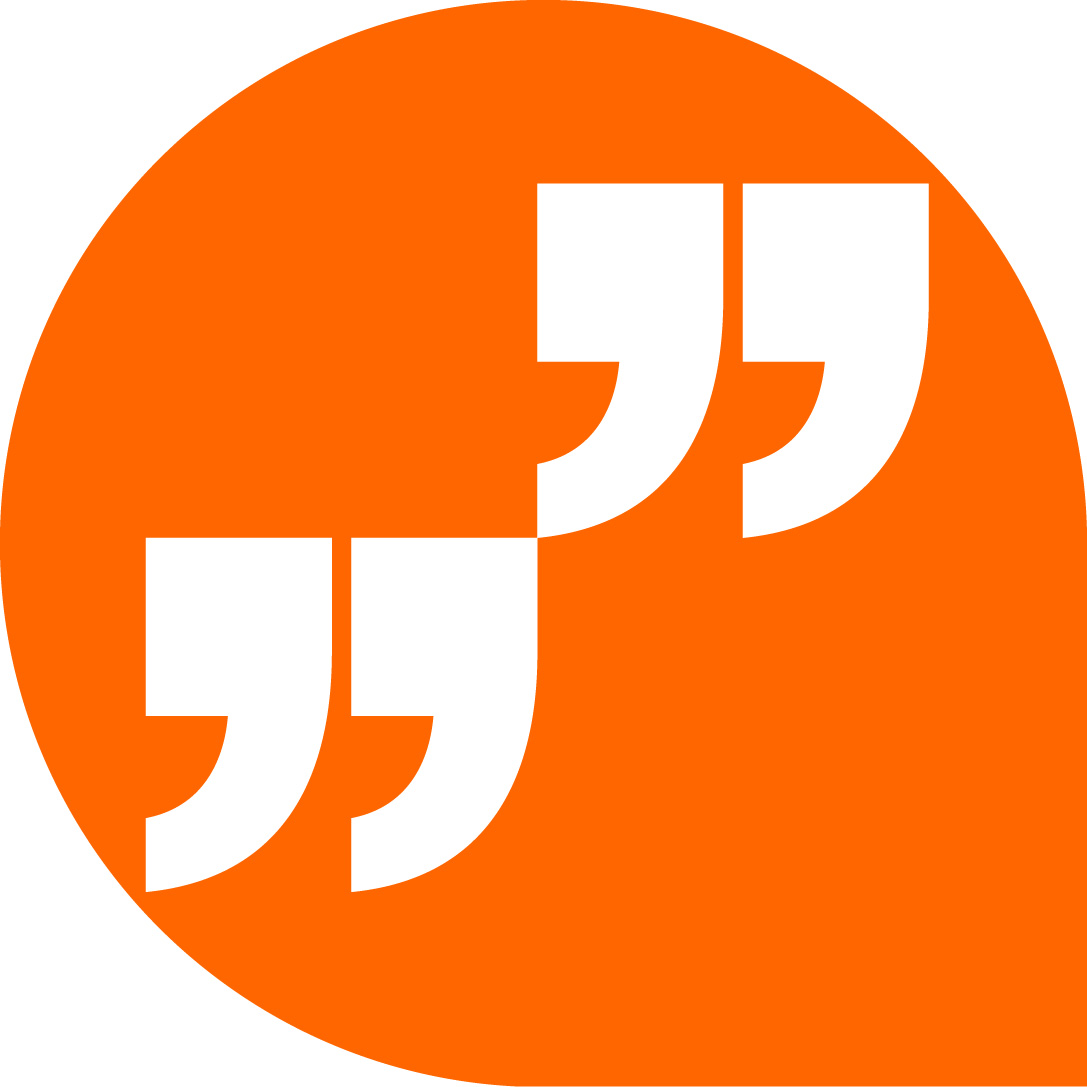 LiveChat with our technical team at igus.co.uk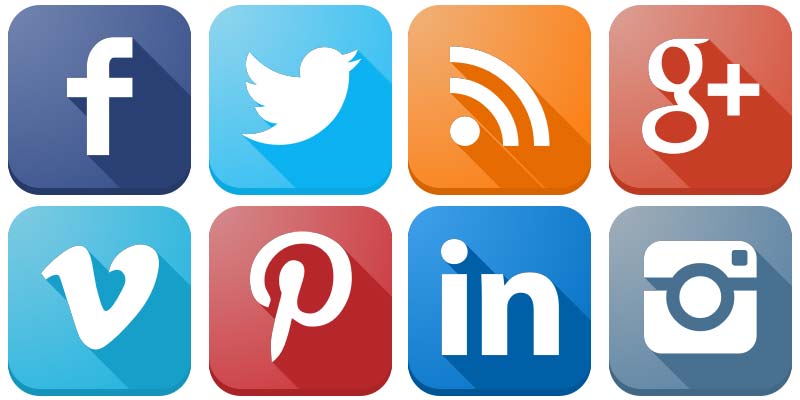 Follow us at twitter.com/igusUK 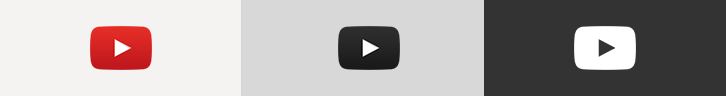 Watch our videos at igus.co.uk/YouTubeConnect to us at igus.co.uk/Facebook 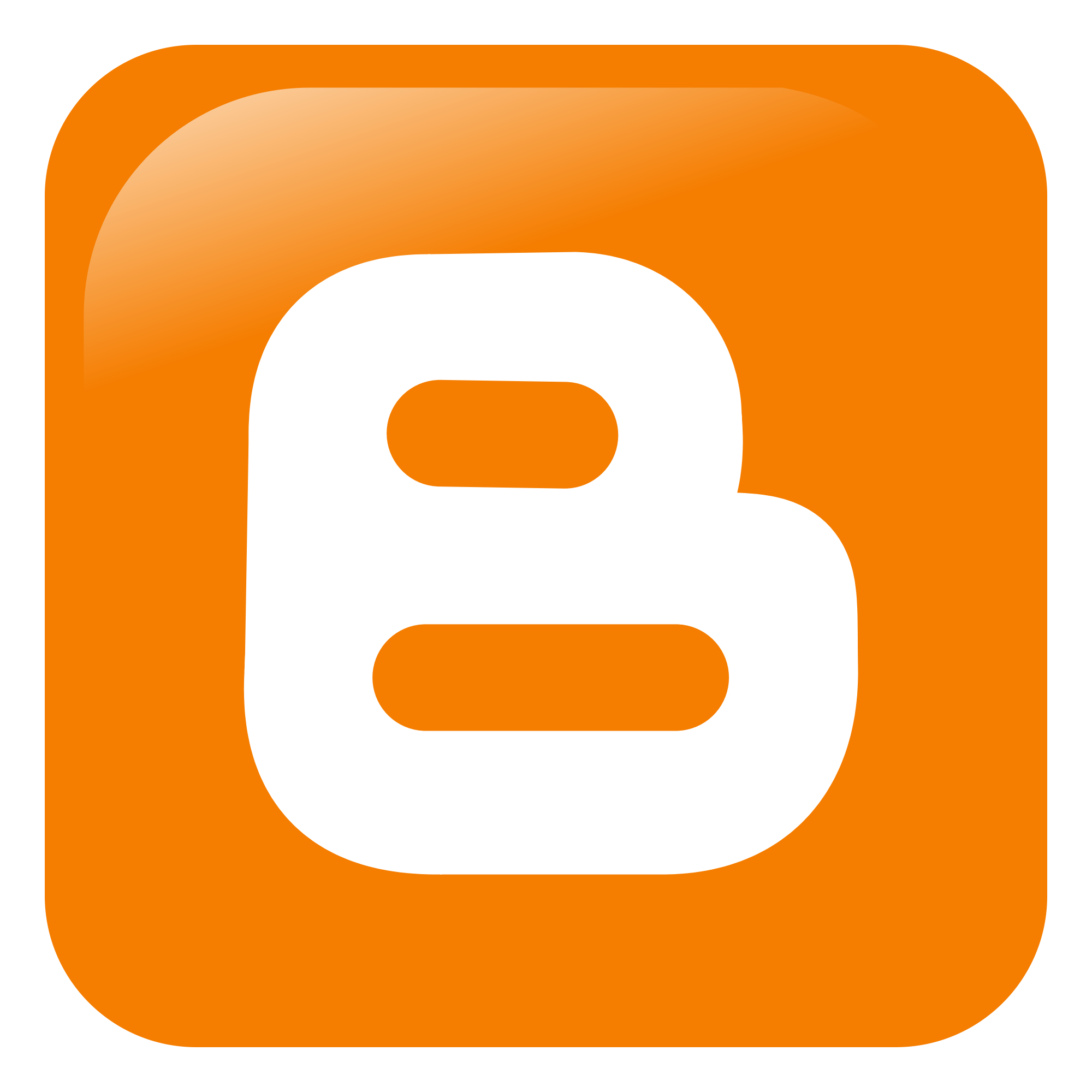 Read our blog at blog.igus.co.uk 